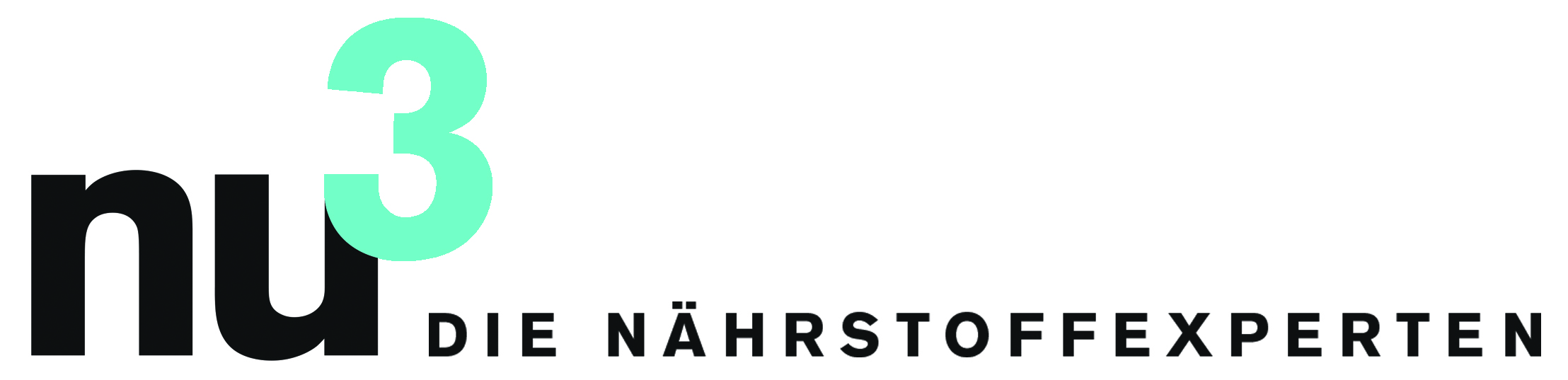 FOKUS-THEMA: FÜR IHRE RECHERCHEErnährungstrend: Powerfrüchte aus ÜberseeBerlin, 18.9.2013. Goji-Beeren, Açai und Acerola - die exotischen Naturprodukte für eine gesunde Ernährung sind im Trend. Die nährstoffreichen Naturprodukte eignen sich auch besonders für die vegetarische oder vegane Ernährung. Erntefrische Powerbeeren – ein seltenes VergnügenDass es die exotischen Beeren hierzulande nicht frisch zu kaufen gibt, liegt an der begrenzten Haltbarkeit der empfindlichen Früchte. Die Açai hält sich wegen ihres hohen Nährstoffgehalts nach der Ernte nur etwa zwei Tage und das Fruchtfleisch der Acerola ist zu empfindlich für den Transport. Die Goji-Beere muss vom Strauch abgeschüttelt und sofort getrocknet werden, da sie sich verfärbt sobald man sie berührt. Powerbeeren findet man also – mit Ausnahme der Cranberry – nicht frisch im hiesigen Supermarkt. Durch das Trocknen wird nicht nur das Lebensmittel als Ganzes konserviert, sondern auch ein großer Teil der darin enthaltenen Nährstoffe. Deshalb achtet nu3 bei seinen Eigenprodukten und den Produkten anderer Hersteller streng darauf, dass keine Zusatzstoffe für die Haltbarkeit zum Einsatz kommen. Die Top 3 der exotischen Powerfoods: Goji, Açai und AcerolaDie Goji-Beeren wachsen an den sommergrünen Sträuchern des Gemeinen Bocksdorn. Sie sind leuchtend rot bis orange-gelb und haben eine ovale Form bei einer Länge bis 1,2 Zentimetern. Der hohe Gehalt an wertvollen Nährstoffen hat ihr außerdem den Namen „chinesische Wunderbeere“ eingebracht. In Tibet feiert man sogar Feste zu Ehren der Goji-Beere. Herausragend ist ihr Gehalt an Carotinoiden, B-Vitaminen (Vitamin B1, B2, B6), Vitamin E und C. Die Goji-Beere enthält 21 Spurenelemente und Mineralstoffe sowie 18 Aminosäuren. Verbraucher sollten darauf achten, dass die Beeren in Deutschland von einem unabhängigen Institut qualitätsgeprüft wurden und ein deutsches Bio-Siegel tragen. nu3 bietet Goji-Beeren in der Produktreihe nu3 naturals als getrocknete Beeren, Kapseln und als Saft an.Die Açai-Beere ist der Star unter den Superfrüchten: Sie enthält neben zahlreichen Antioxidantien und Vitaminen essentielle Fettsäuren, wie zum Beispiel Linolsäure. In den USA ist sie bereits populär und auch bei uns wird sie immer bekannter. Die Açai ist die Frucht der südamerikanischen Açaizeiro Palme und kommt aus den Regenwäldern des Amazonasgebietes. Das Fleisch der kirschgroßen Frucht ist purpurrot bis fast schwarz und umschließt einen festen Kern. Der nu3 Online-Shop bietet eine große Auswahl an Bio-Produkten mit der Powerbeere, von Smoothies, über Pulver bis zu Schokolade. Die Acerola-Frucht ist unter anderem in Mexiko, Panama und Brasilien verbreitet. Sie zählt zu den Pflanzen mit dem höchsten Vitamin-C-Gehalt der Welt. Sie enthält durchschnittlich 1.7 Gramm Vitamin C pro 100 Gramm. Zum Vergleich: Sie enthält 34-mal mehr Vitamin C als eine Orange. Darüber hinaus verfügt die Acerola über andere wertvolle Inhaltsstoffe, wie Provitamin A, Vitamin B1 und Vitamin B2. Außerdem enthält sie Niacin, das maßgeblich am Eiweiß-, Fett- und Kohlenhydratstoffwechsel beteiligt ist.Die kleine, runde Kirsche schmeckt leicht säuerlich. Für die Ureinwohner des Amazonas-Gebiets galt die Acerola als Quelle für körperliche Widerstandskraft. Sie gaben ihr den Namen „Baum der Gesundheit“. Im nu3 Onlineshop finden Kunden Acerola als Saft, Pulver, Kapseln und vieles mehr.Pressekontakt:Michael DivéLeiter UnternehmenskommunikationEmail: michael.dive@nu3.deTelefon: +49 (0) 30 / 340 443 857Über nu3 – DIE NÄHRSTOFFEXPERTEN:nu3 ist Europas führender Anbieter für intelligente Ernährung. Im Online-Shop finden Kunden für ihr Ziel und ihre Philosophie das passende Produkt in den Bereichen Abnehmen, Naturkost, Sport, Gesundheit und Schönheit. Das nu3-Expertenteam aus Ökotrophologen, Sportwissenschaftlern und Medizinern sucht ständig innovative Produkte für das wachsende Sortiment mit aktuell rund 6.500 Artikeln. Die nu3 GmbH mit Sitz in Berlin wurde 2011 von Felix Kaiser, Kassian Ortner und Dr. Robert Sünderhauf gegründet. nu3 beschäftigt rund 120 Mitarbeiter und ist in 9 Ländern aktiv. http://www.nu3.at